1、东风标致牌（闽BGL657）照片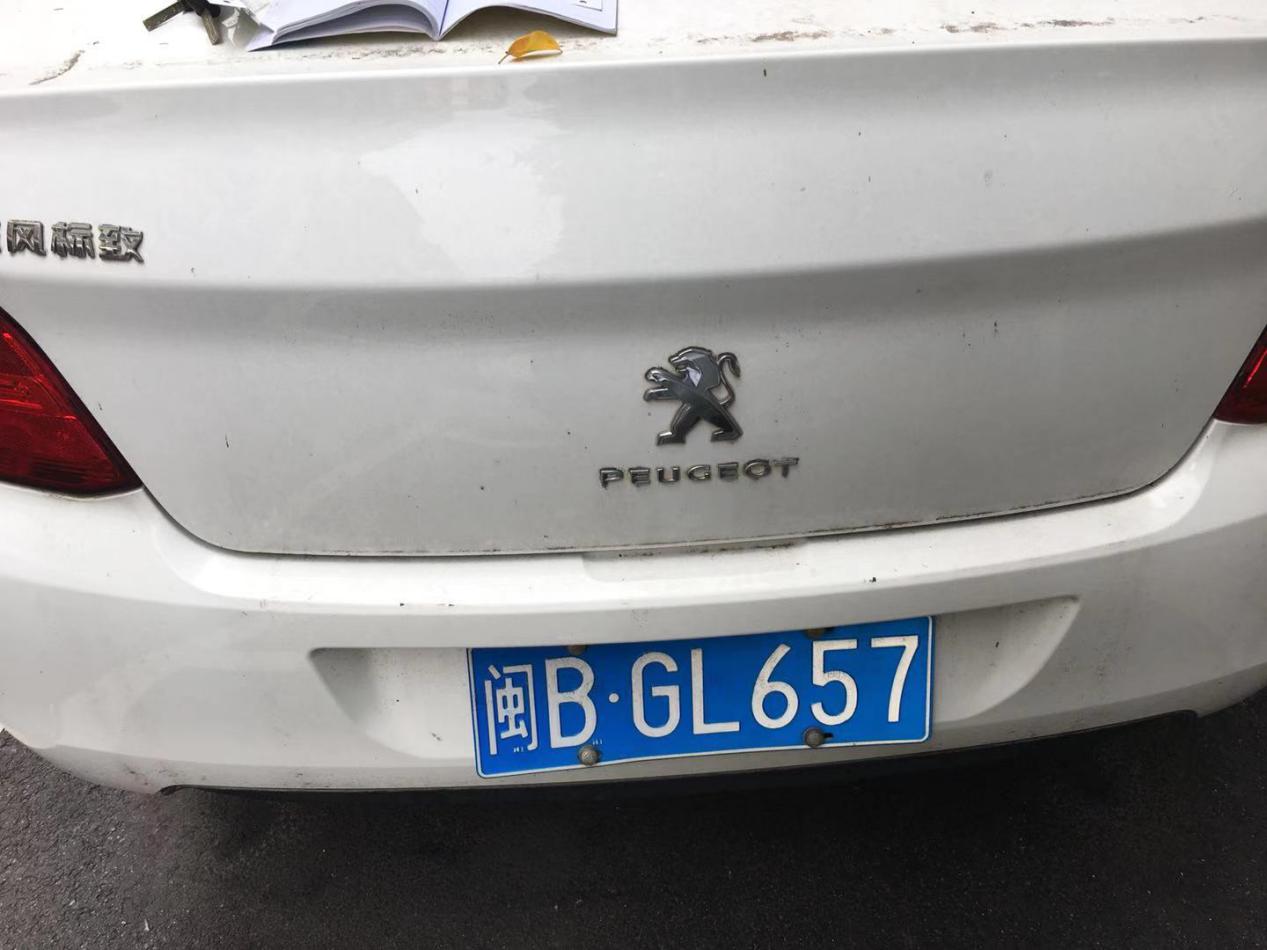 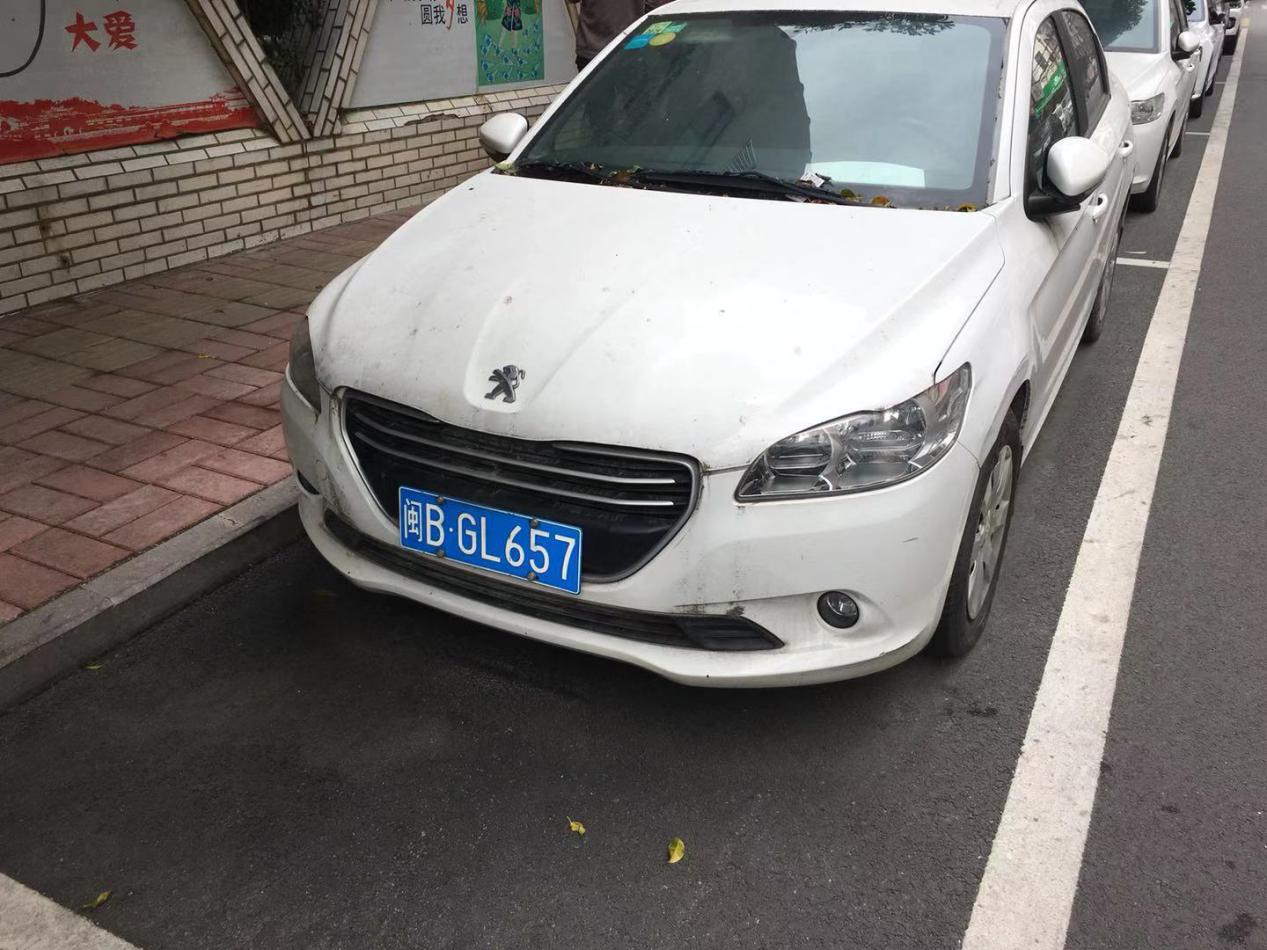 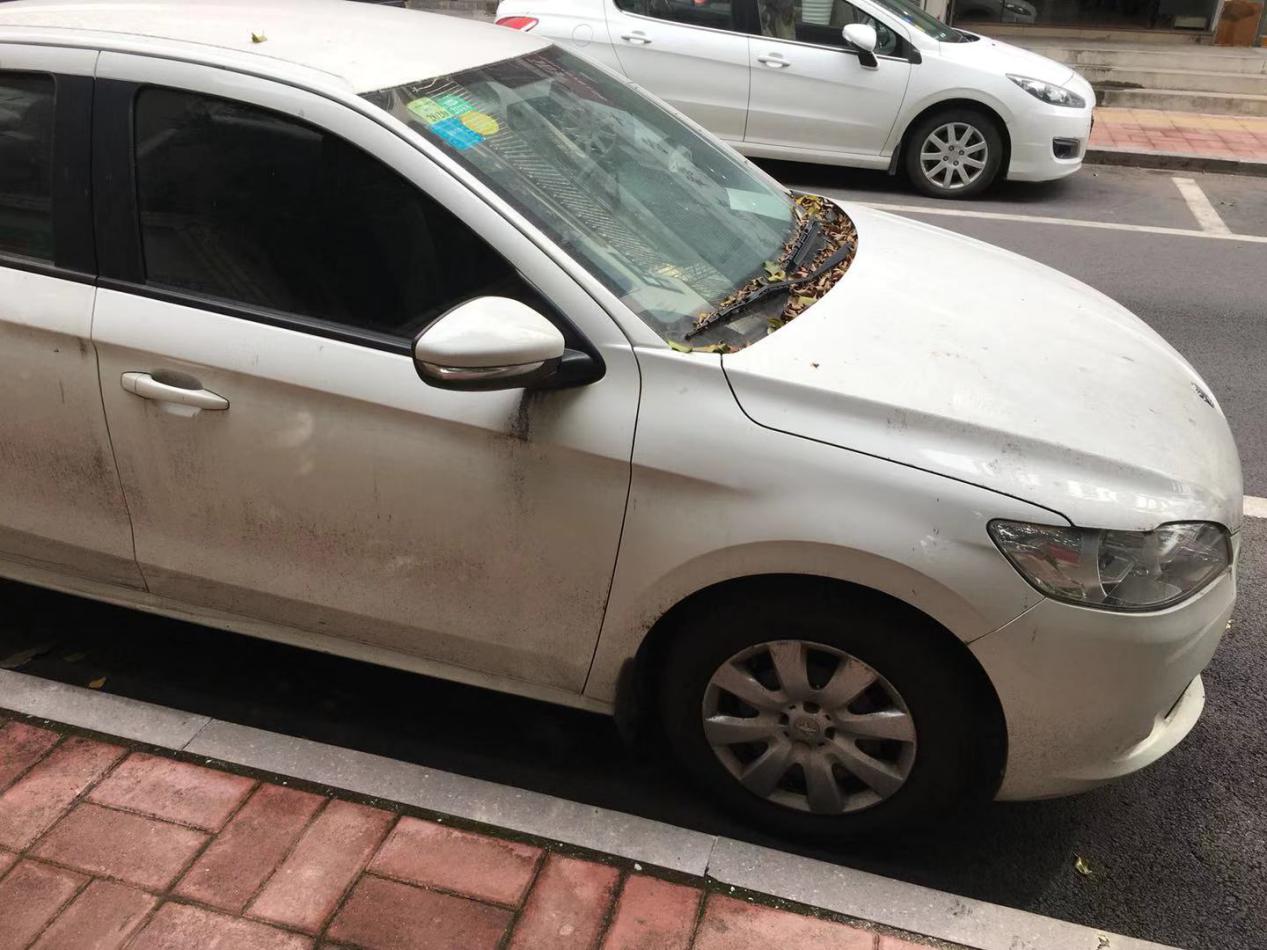 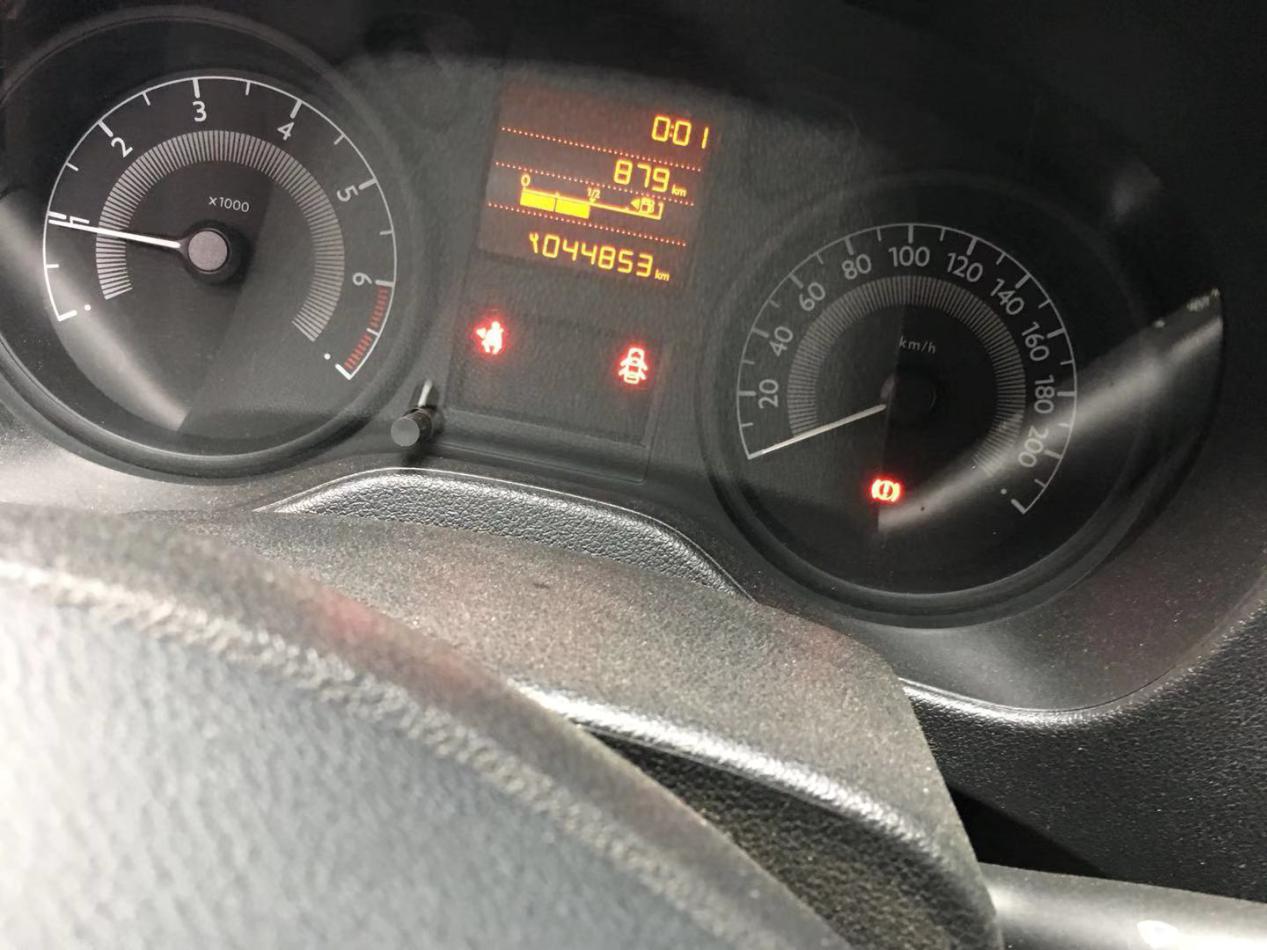 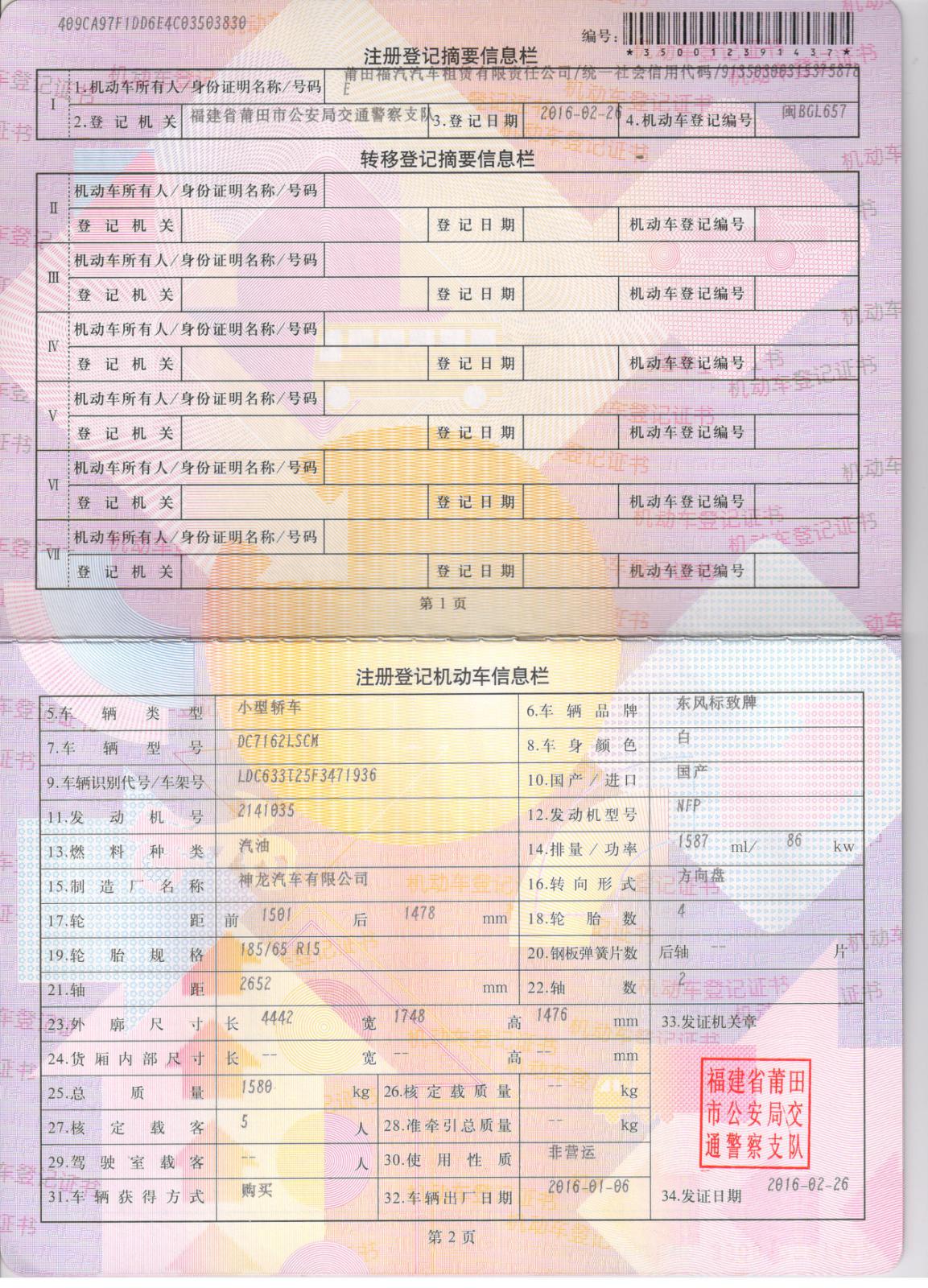 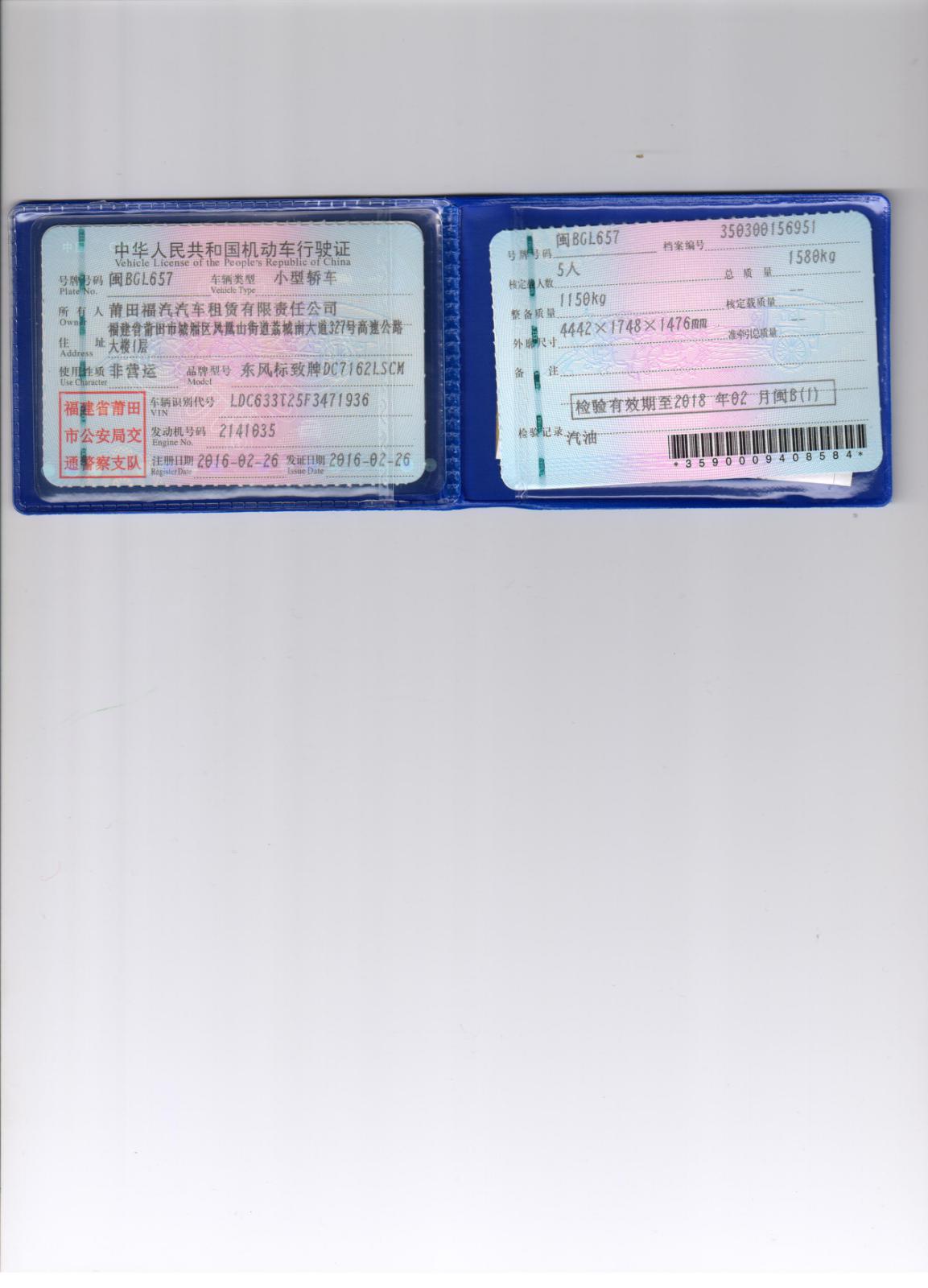 东风标致牌（闽BGP108）照片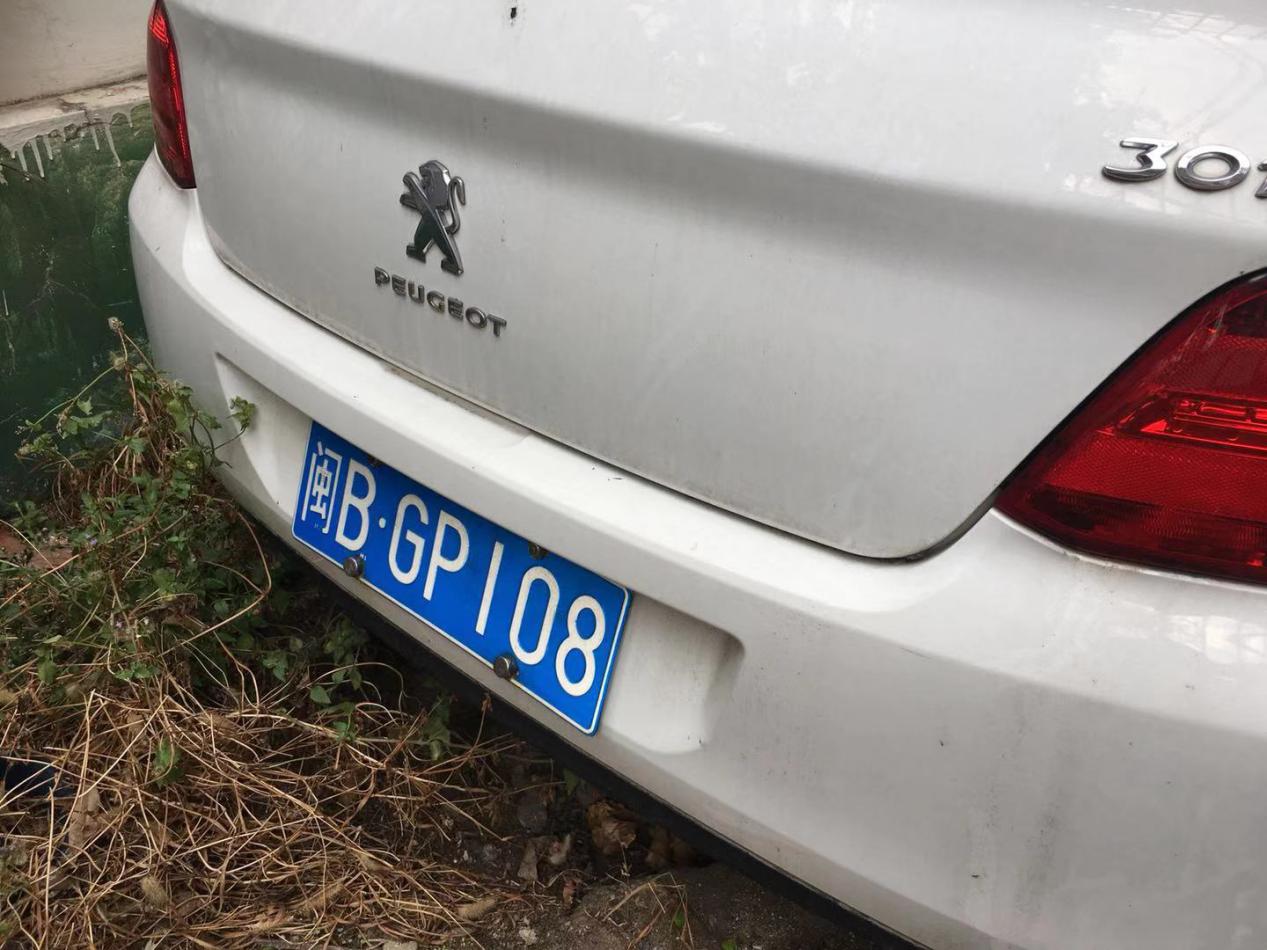 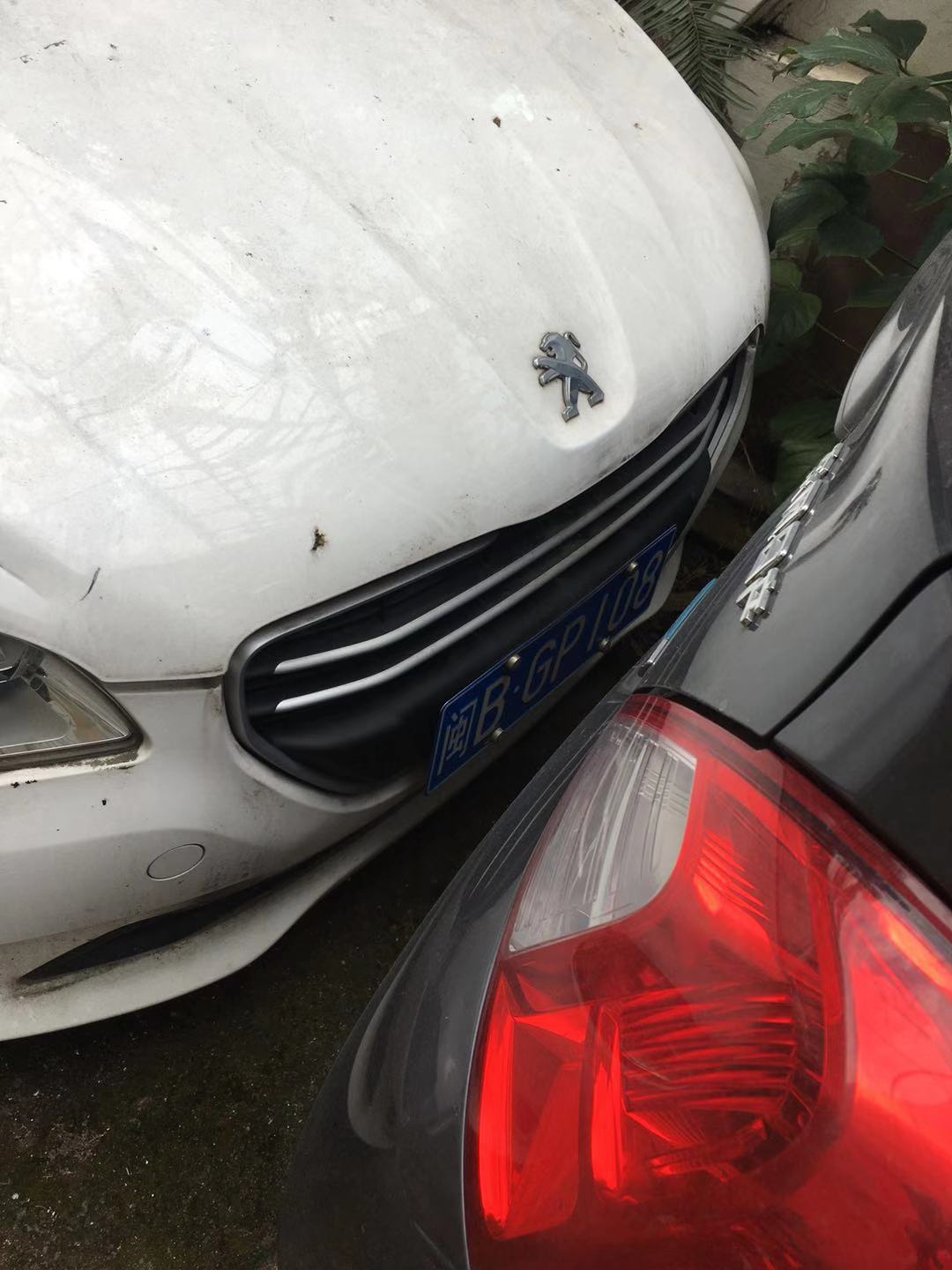 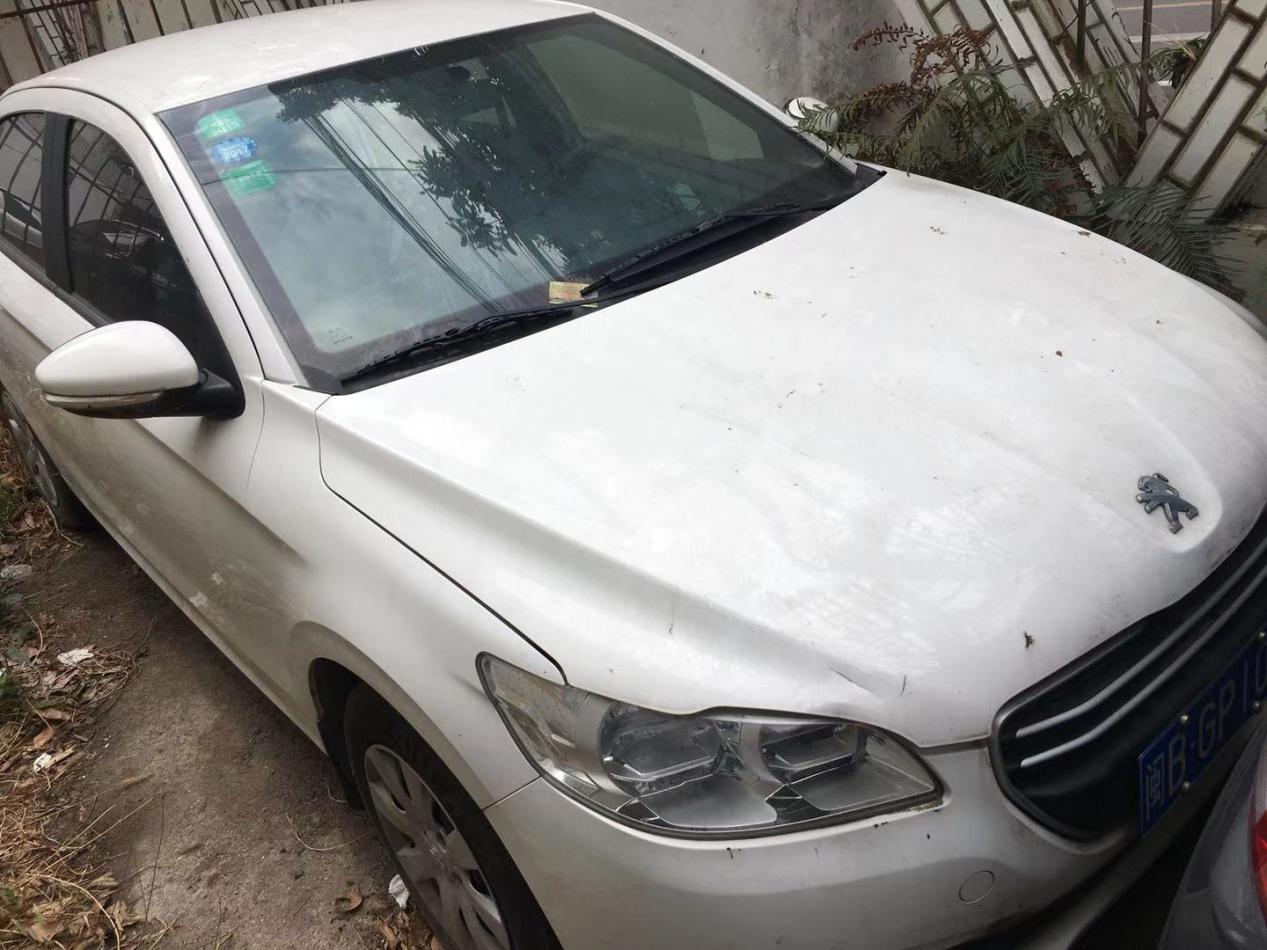 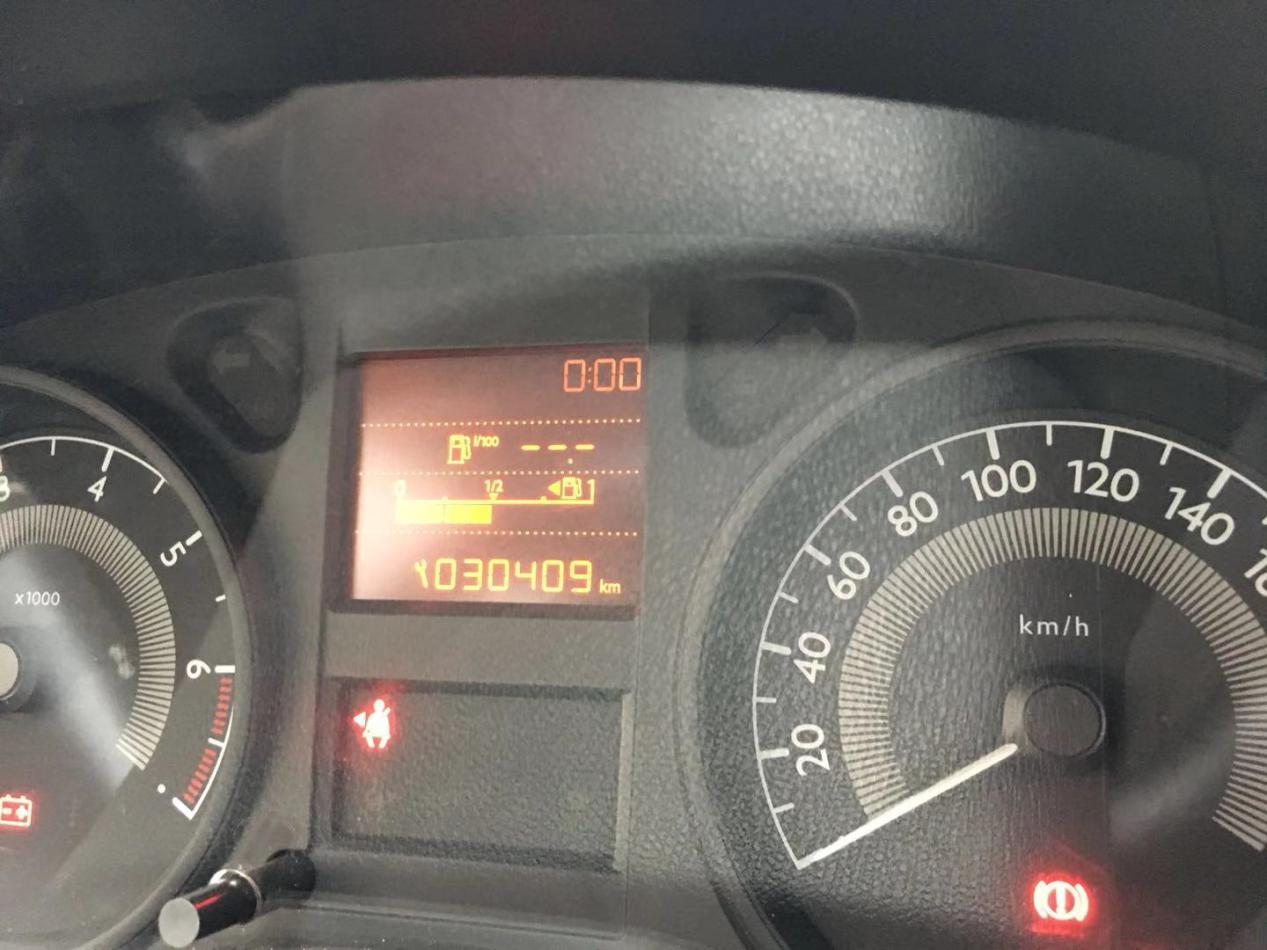 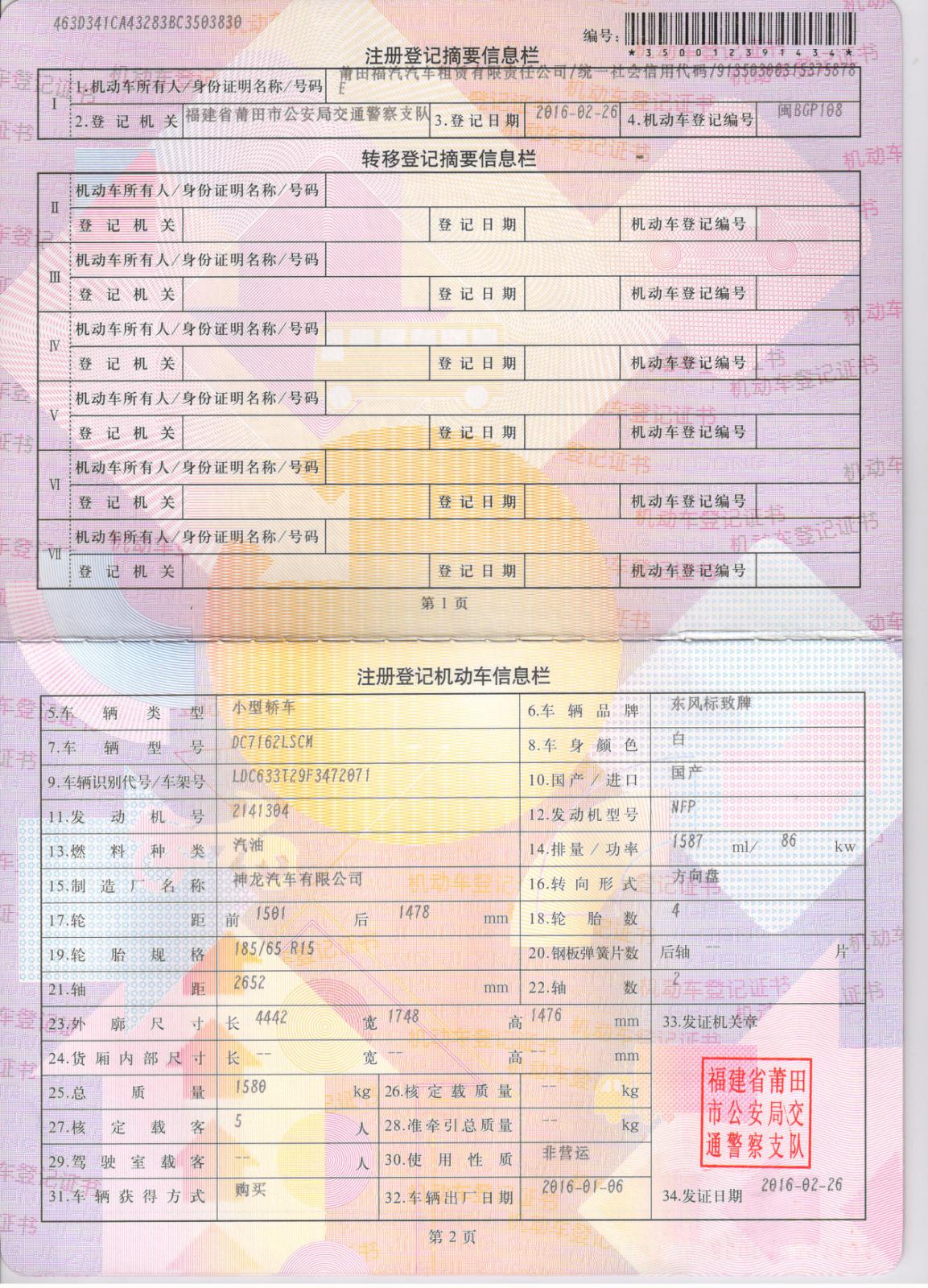 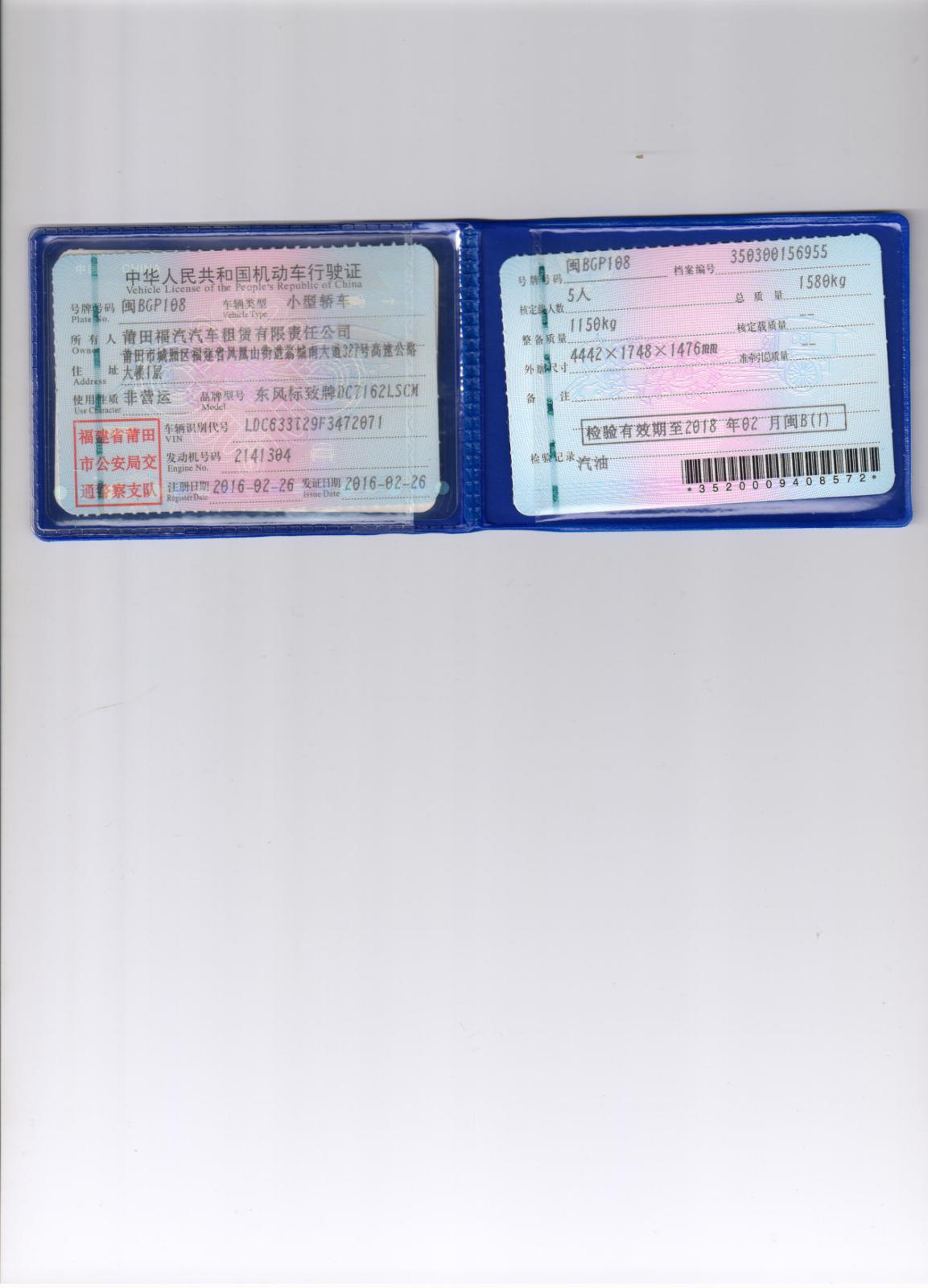 东风标致牌（闽BGP323）照片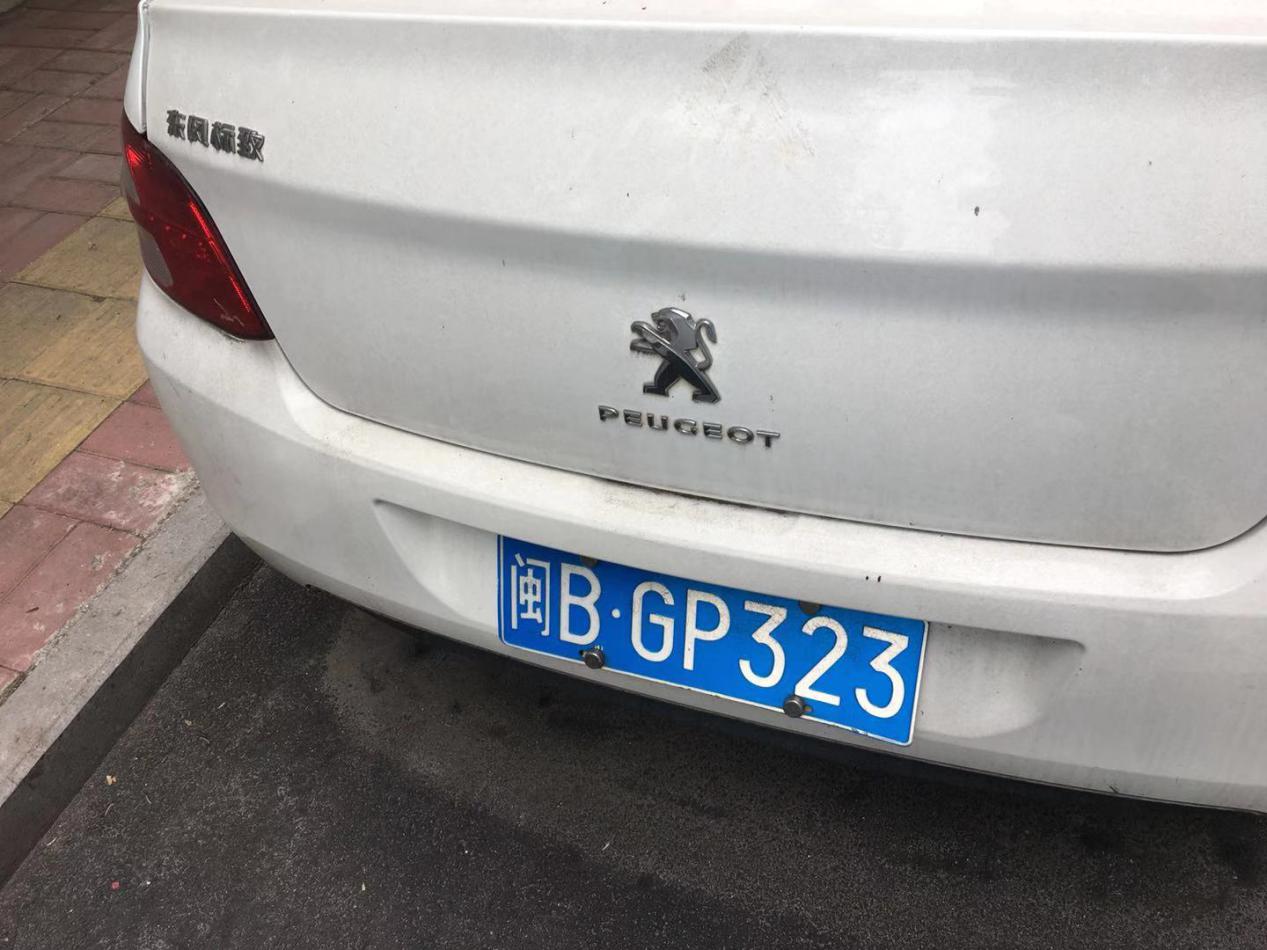 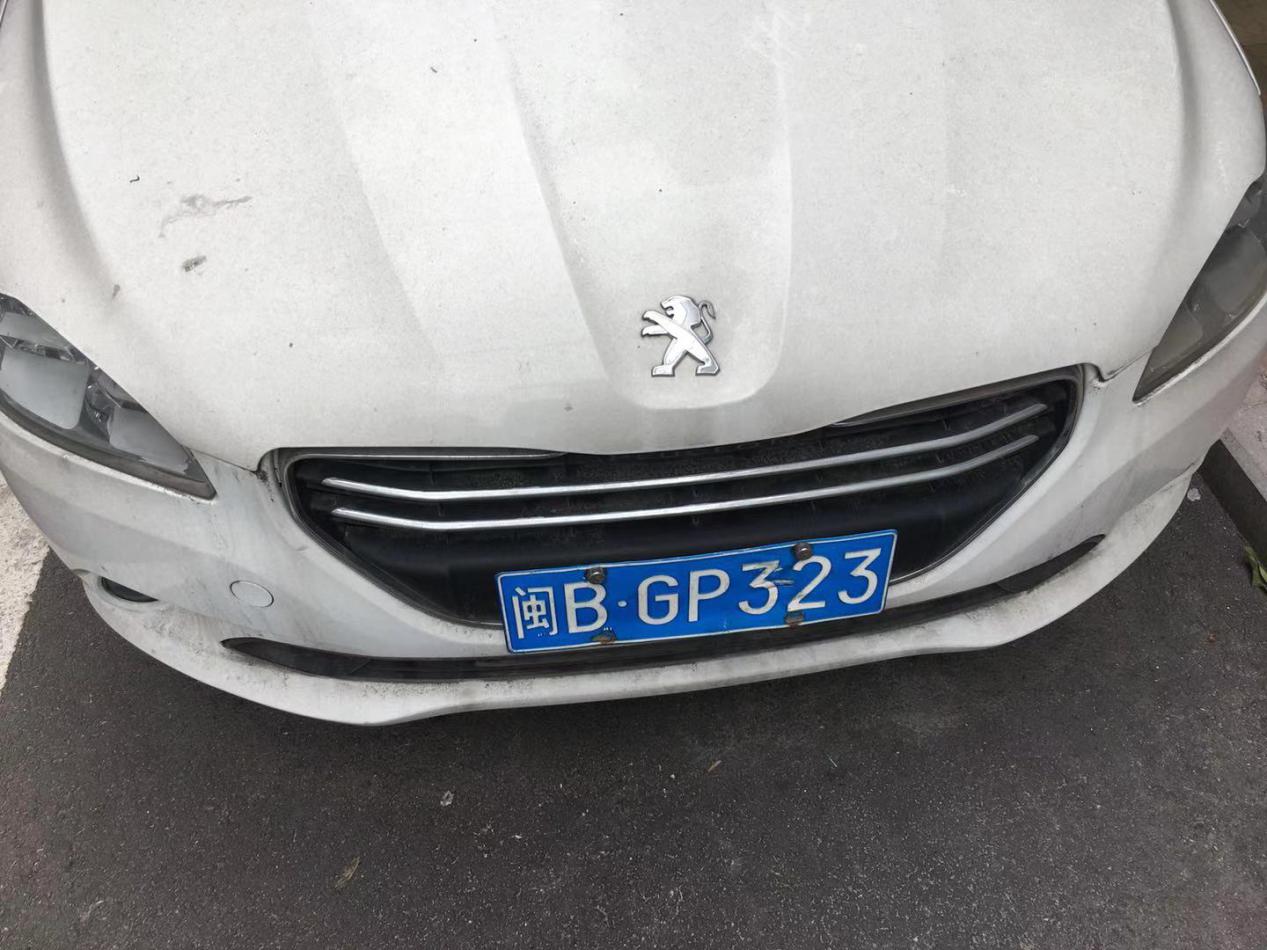 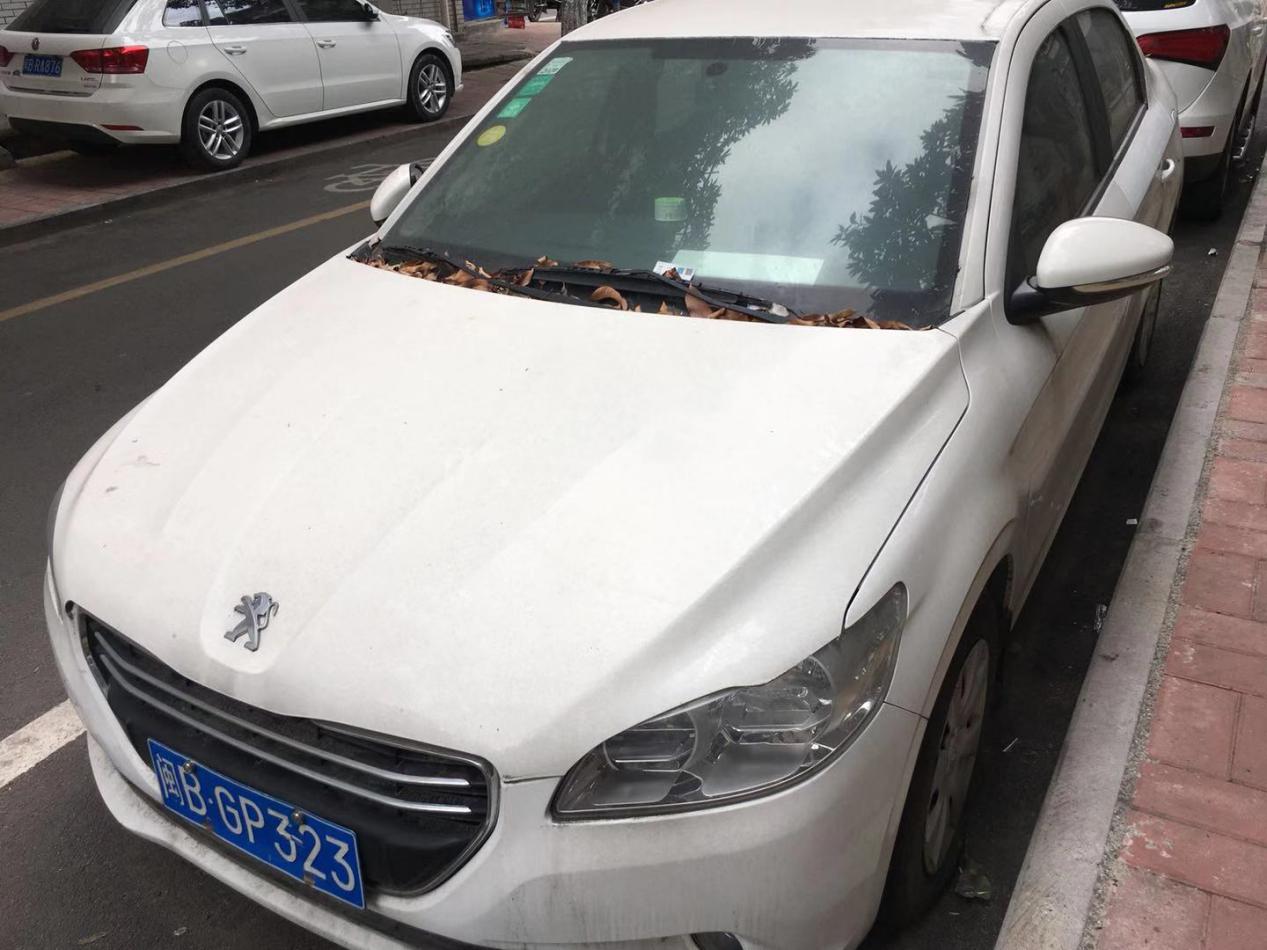 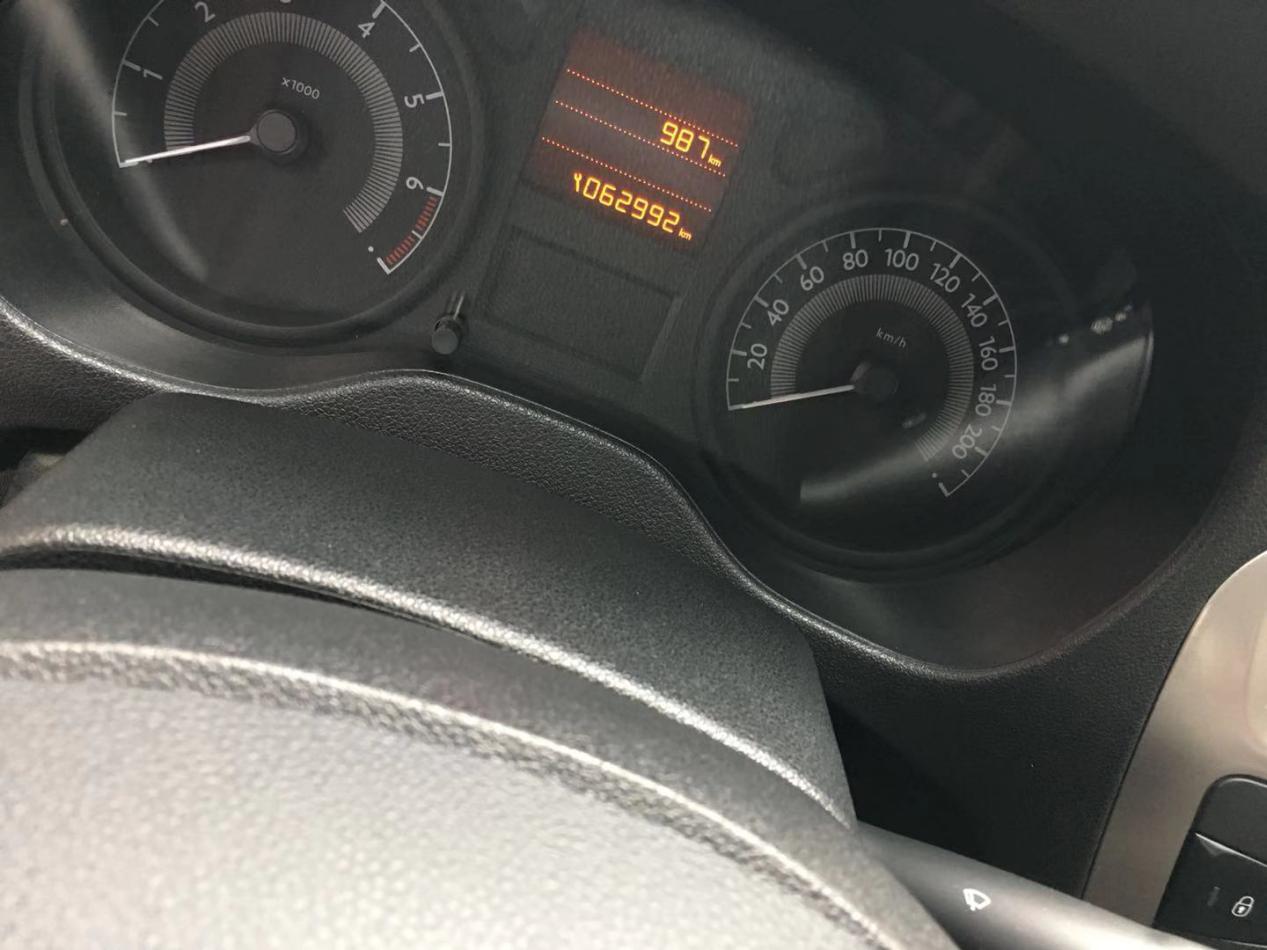 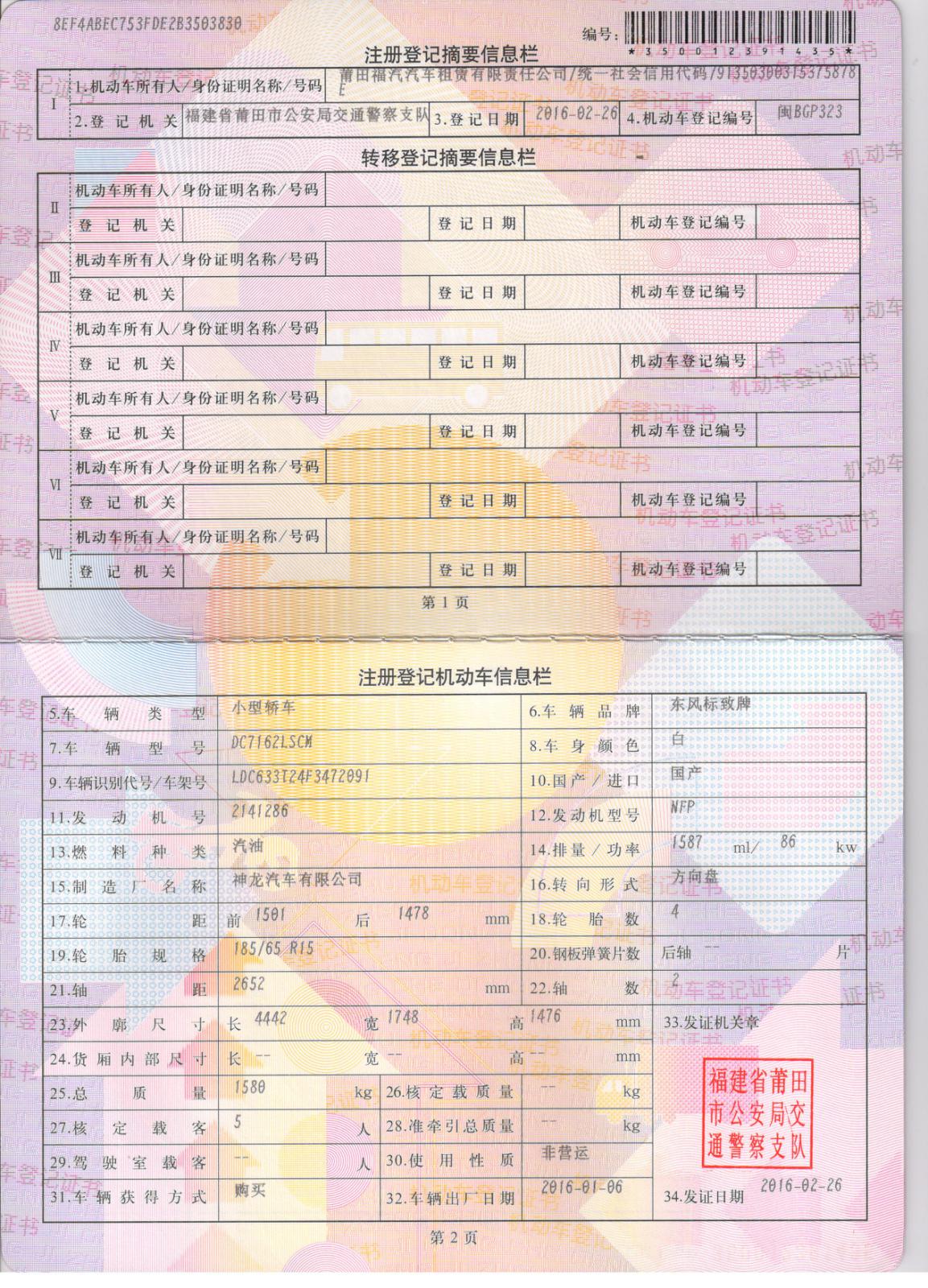 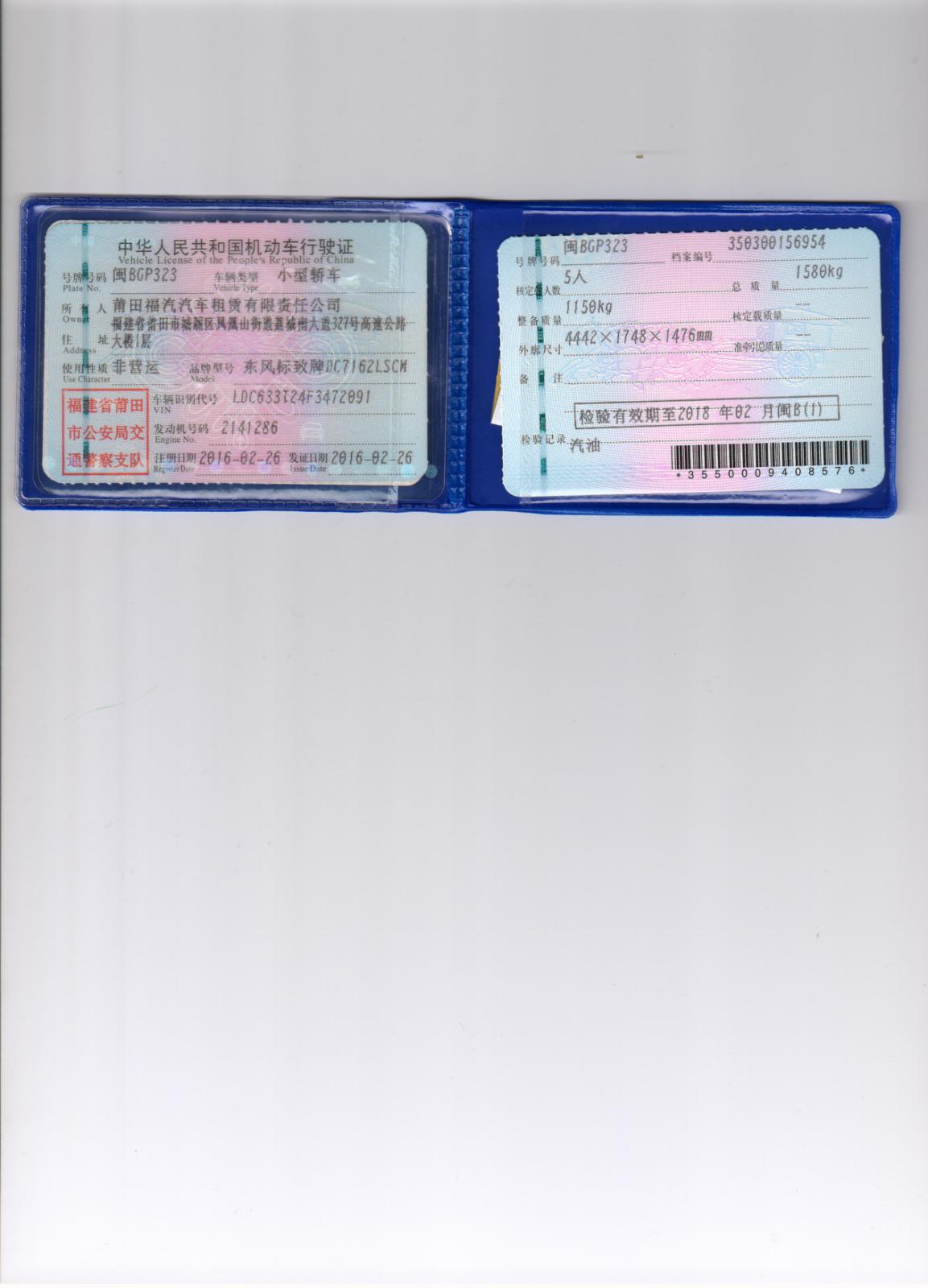 东风标致牌（闽BGP638）照片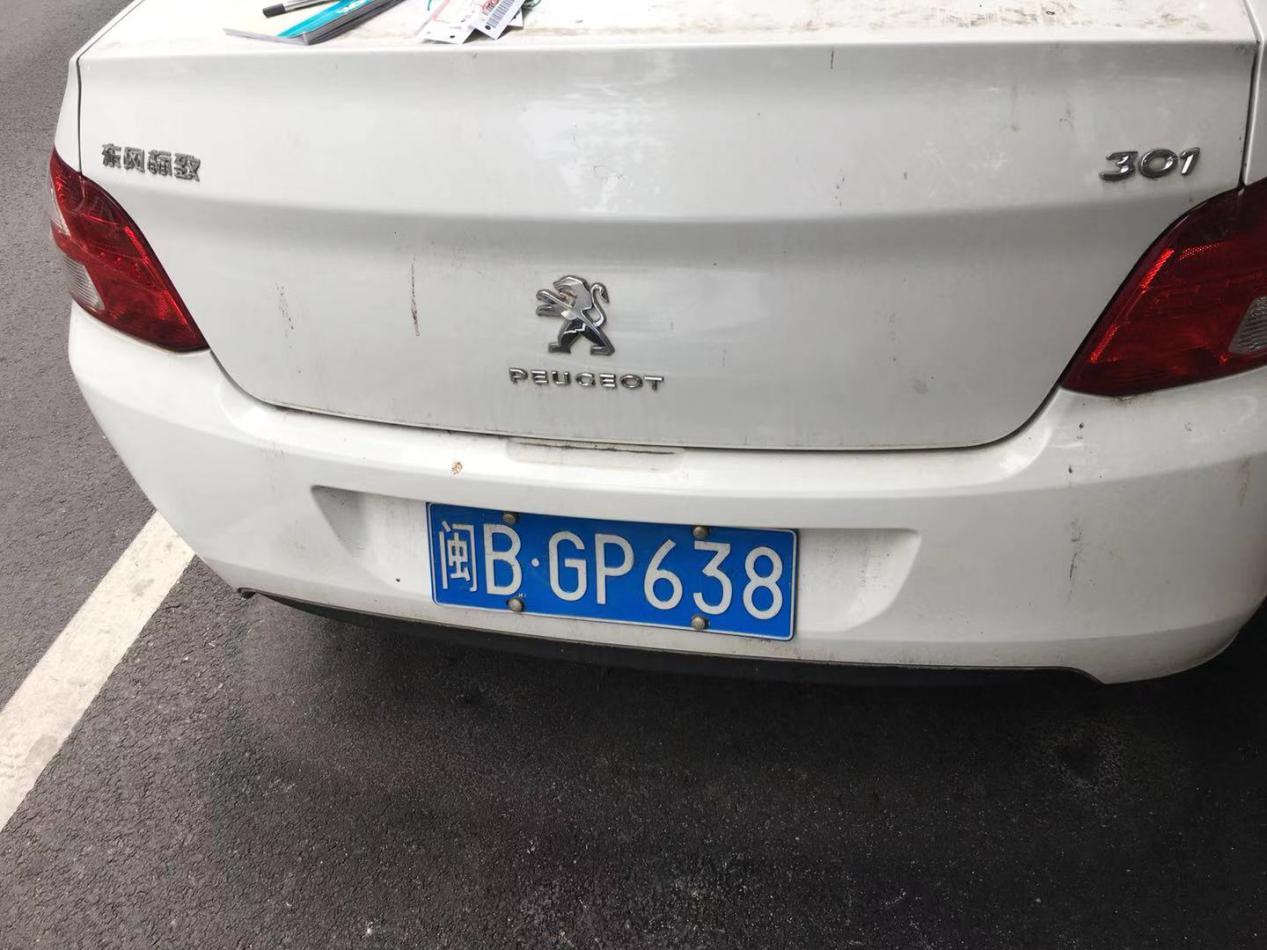 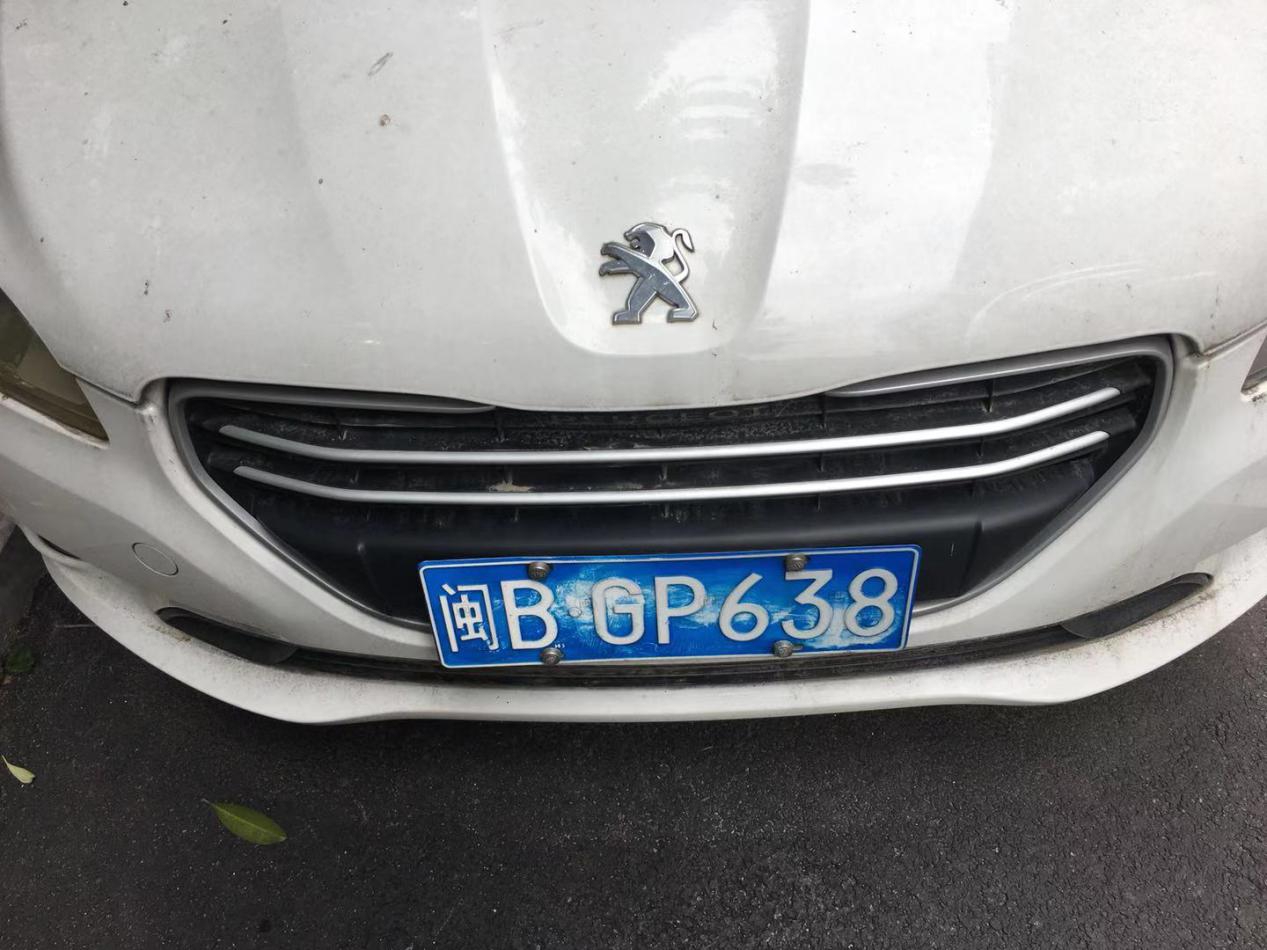 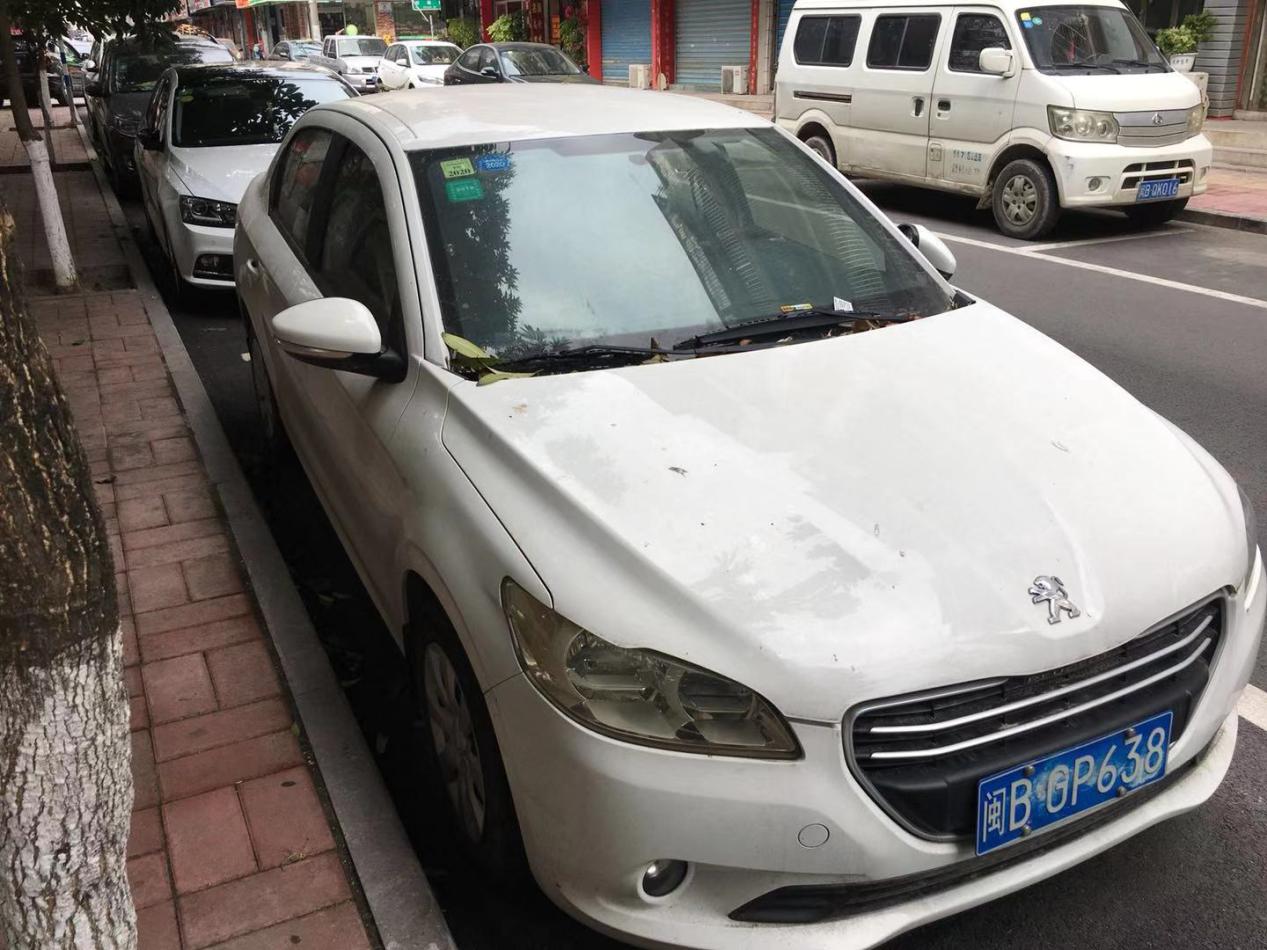 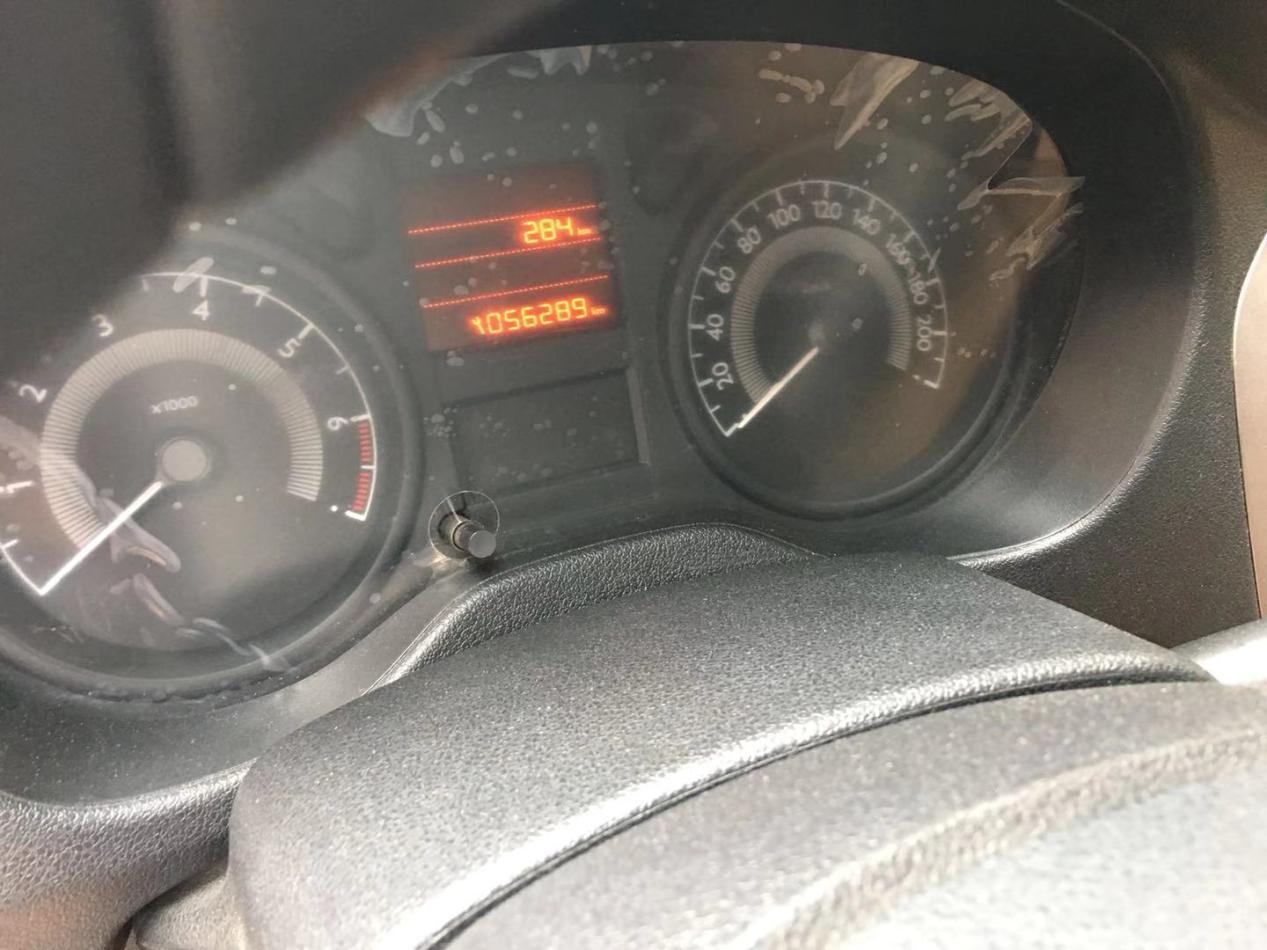 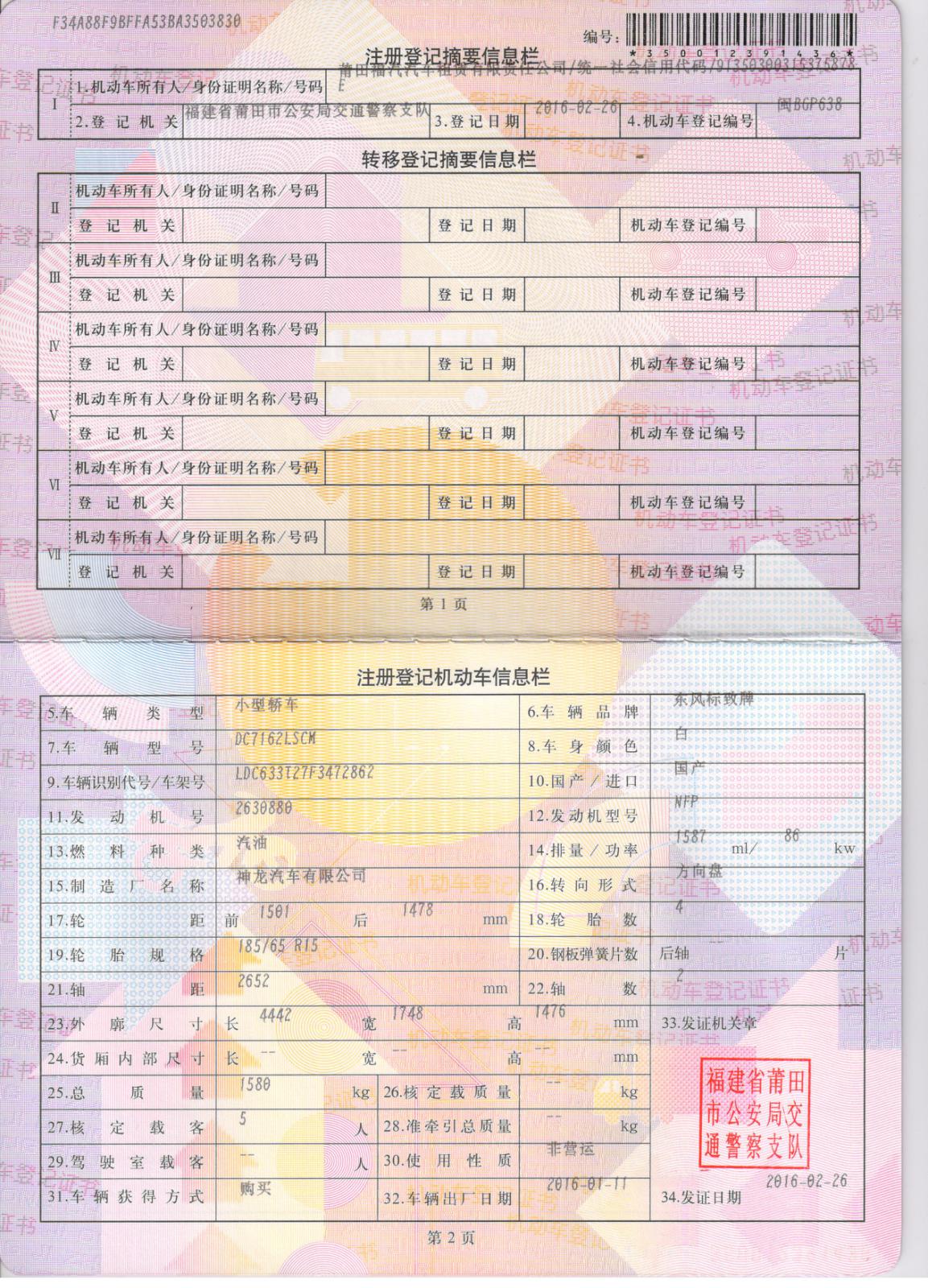 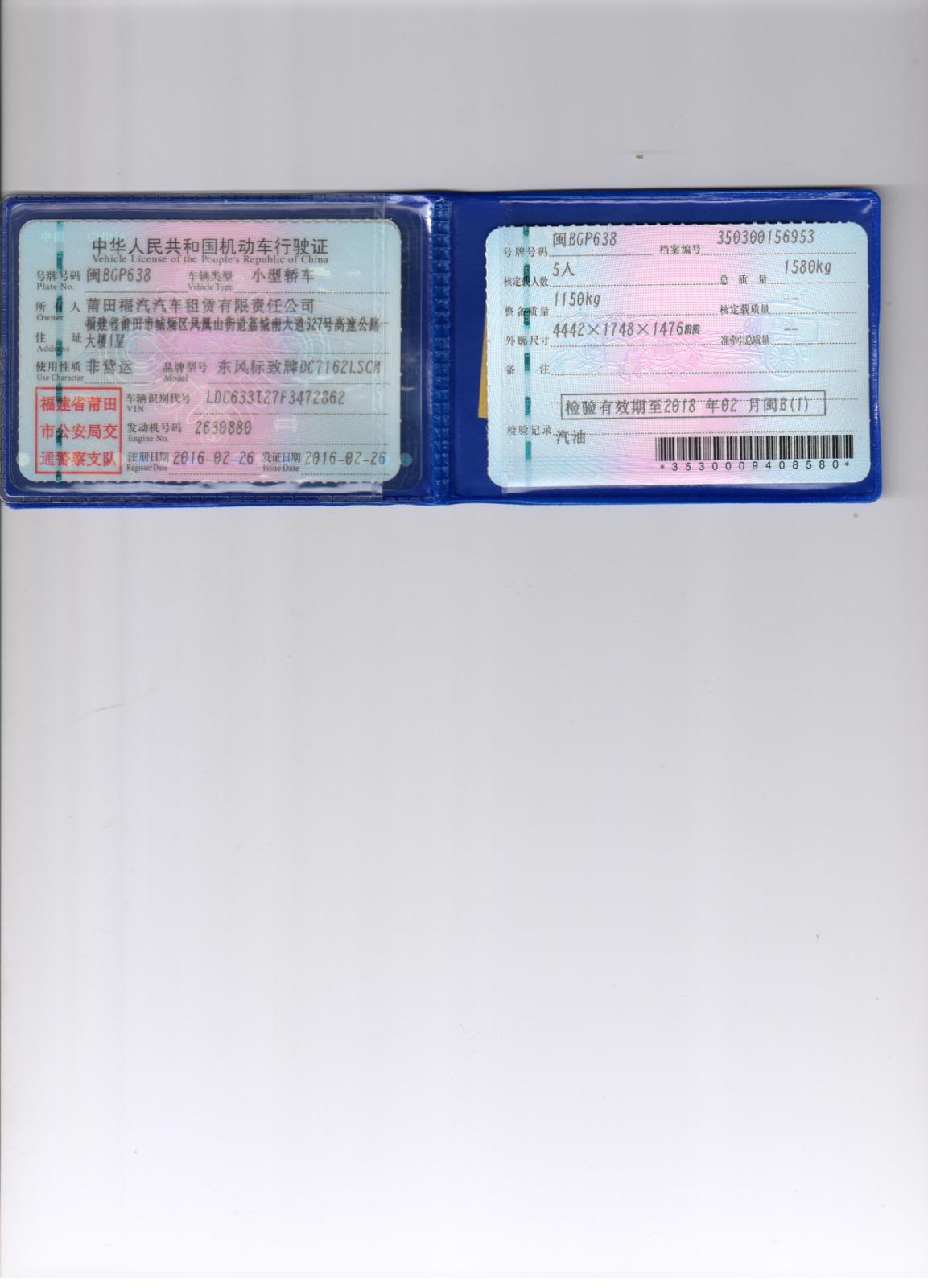 